GRANTS PROPOSAL APPLICATION TEMPLATEExecutive Summary:In the summary include a synopsis of the proposed project area of focus (e.g. climate, health, etc) and proposed project goals. How will this project meet the goals of OES, countries of implementation?SAMPLE:This project aims to promote and enable linkages and collaborations among Nile Basin Scholars from across the region. Specifically, it will bring together a core group of motivated and active Nile Basin scholars to build a network between academic institutions, to plan the way forward for scholarly networking and collaboration within the Nile Basin, and to draft an initial agenda for intra-regional collaborative research. The importance of this project stems from: the need to support productive dialogue in the public sphere, regardless of the current state of Nile politics and the current dearth of robust and wide collaborative networks among regional Nile Basin Scholars.Section 1: Funding Opportunity Description1A. Background & PurposeProvide a short background on the project proposal and the issue(s) the project will address. Include what the project will accomplish.SAMPLE:The Marine Debris Research, Prevention and Reduction Act (MDRPRA), as amended, was passed to establish programs within the National Oceanic and Atmospheric Administration (NOAA) and the United States Coast Guard (USCG) to help identify, determine sources of, assess, reduce, and prevent marine debris and its adverse impacts on the marine environment and navigation safety. Marine debris is defined as “every persistent solid waste that floats in the sea or is deposited in the sea bottom or in the beaches.” Marine debris originates from different sources, some of which are related to activities undertaken at sea, either on surface or sea bottom, at near-shore zones and also due to activities performed many miles from the coast.The proposed program will establish a standardized procedure to record marine debris when undertaking clean-up campaigns and monitoring activities in the participating countries (Chile, Peru, Ecuador, and Colombia). As a starting point, theprogram will propose using the same data sheet and identification procedures used during International Coastal Cleanup activities. One initial objective that needs to be met is to have Colombia participate in International Coastal Cleanup activities since they are currently not performed in this country (though other beach clean-up activities are carried out).In some countries there have been marine debris monitoring programs, including for microplastics. One of the most successful experiences has been carried out in Chile where they monitored marine waste in 2008 and 2012, and monitored the behavior of marine debris on the Chilean coast in the four years between the two monitoring events.Countries in which there have been International Coastal Cleanup activities (Peru, Ecuador, and Chile) have more than fifteen (15) years of information on marine waste found in their respective countries, but this information is not standardized and has not been analyzed from a regional perspective. An analysis of this data will provide a regional vision of the problem and allow countries to identify the main types of waste, the more persistent, the most dangerous for marine diversity, and sources of generation as well as other useful information.1B. Program Goals to be metDescribe the goals of the proposed program/activities, linking them to one or more OES bureau goals (OES goals are listed here: http://diplopedia.state.gov/images/ OES_2015-2017_FBS.pdf). Also describe the developing-country purpose/benefit – the available funds for this program are Economic Support funds (ESF), and per appropriations requirements use of funds must accrue benefits to developing countries.SAMPLE:The goal of this project is to develop a platform to encourage countries to fully implement the International Health Regulations (IHR) and develop more robust pandemic preparedness capacity. This links to OES bureau goal of 6, Increased Pandemic Preparedness and Improved Global Health (one aspect of which is implementation of the IHR). The goal is that countries participating will have a fuller IHR implementation and pandemic preparedness with resulting national public health benefits.1C. Expected Results to be metState the expected results of the program.SAMPLE:Through support of the Wildlife Enforcement Network for Southern Africa (WENSA) workshop, we plan to:Improved knowledge-sharing of best practices, experience, know-how, and tools for combating poaching and wildlife trafficking.Improved regional dialogue on policy related to poaching and wildlife trafficking with particular attention towards harmonization of laws and penalties relevant to wildlife crime.Progress in preparing foundation documents, including Terms of Reference, for the official establishment, structure, operation, and means of support of the network.Action plan for subsequent activities required to fully formalize the WENSA.A report summarizing workshop results and lessons learned for distribution to participants and stakeholders.1D. Main Activities to be performedIdentify the anticipated country or countries to be benefited (whether this is an in-country activity for nationals only, or a regional event supporting the participation of participants from multiple countries, for example). Please provide a detailedresponse to show how the above results and goals will be met through the activities in this program.SAMPLEThis program will consist of a series of three academic seminars in Afghanistan, Tajikistan and Kyrgyzstan, featuring a U.S. expert and local academics. They will tailor their seminars for different audiences: Parliament, Ministry of Foreign Affairs and other government agencies, civil society, and university students.Proposed itinerary for the academic seminars:June 9-10 AfghanistanJune 11-12 TajikistanJune 13-14 Kyrgyzstan1E.  Performance IndicatorsThe project should monitor and report on performance indicators that are specific, measurable, achievable, reasonable, and timebound. Establish, where possible, performance baseline data and expected performance targets for each expected result, and include information on what sources of data will be used to document performance, how the indicators will be measured, frequency of measurement, and units of measure. Where possible, indicators should also allow for gender disaggregation.All awards must include at least one F standard indicator and may include other custom indicators. Please coordinate with OES/PPO to identify appropriate indicators.The list of F standard indicators can be found on the F intranet website here: http:// f.state.sbu/Pages/Indicators.aspx - then select the Master Indicator List. Please look at the F indicators under Objective 4 - Economic Growth, specifically under 4.8 – Environment. Please contact OES/PPO with any questions regarding the F standard indicators.SAMPLENumber of conference attendees (with disaggregated data by gender);Number of countries/regions represented;Number of women participants;Number of goals drafted;Number of educational institutions represented;Number of research collaborations sought with U.S. partnersSection 2: BudgetSAMPLE Summary BUDGETSection 3: Summary of Award Information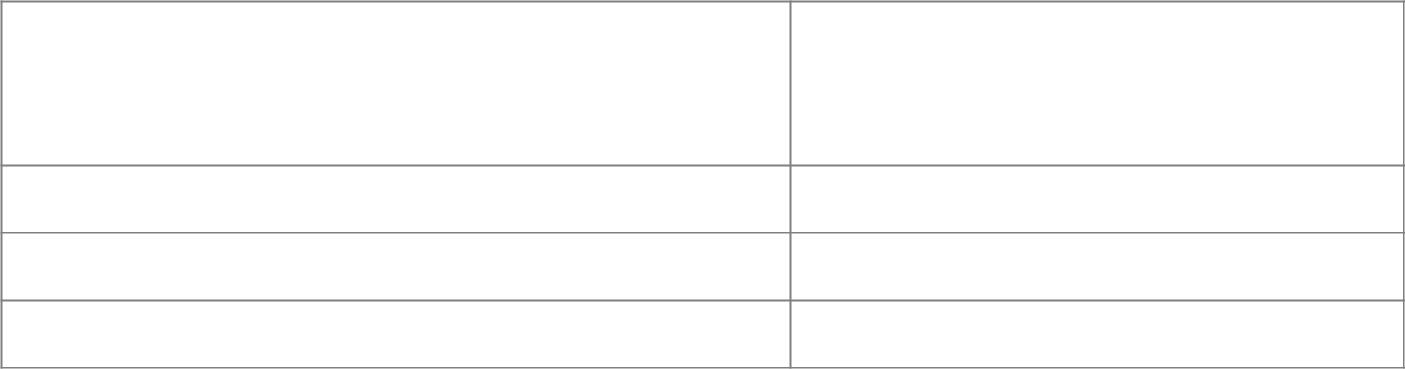 [may be a grant, cooperativeAnticipated type of Award	agreement, or interagencyagreement]Requested Total Funding:	Insert amountAnticipated Project Start Date:	Insert dateAnticipated Project Completion Date:	Insert dateTimeline for Award Adjudication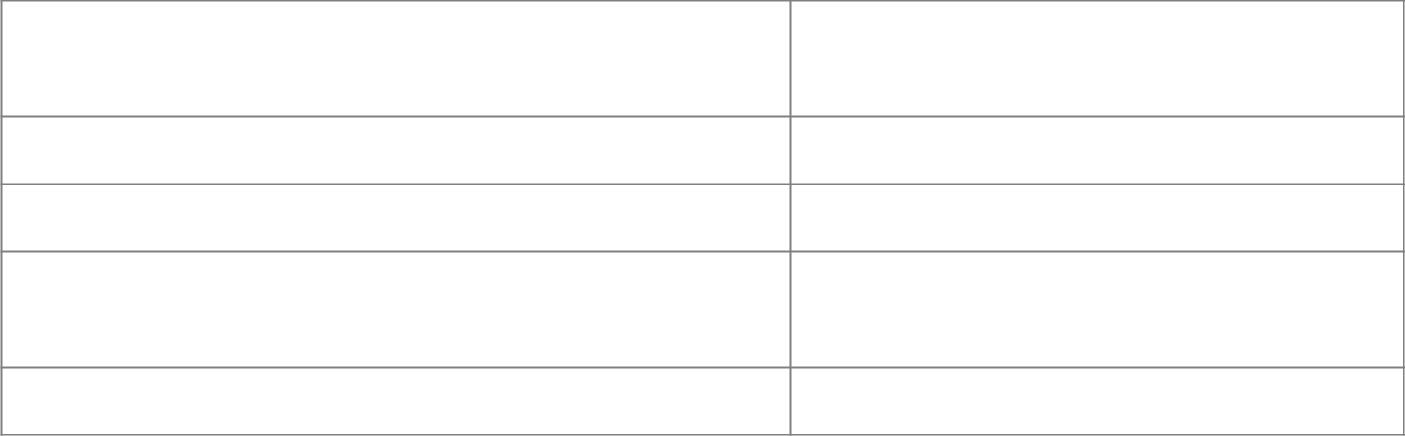 Anticipated date: solicitation of potential implementing organizationsAnticipated submission date for application(s)Anticipated application review and selectionAnticipated draft award document to OES for approvalAnticipated obligationInsert dateInsert dateInsert dateInsert dateInsert dateProject Title:Insert titleProposed projectInsert country/countries that willlocation(s)/participantbenefit from projectcountry/ies:Proposal Type:Select one:__ Small Grant (under $35k)__ Regional Initiative ($35k-$65k)Total grant request:Insert amountApplicant REO/ESTHInsert name(s), title(s), post(s)officer:Grants officer (GO):Insert name, title, postGrants officerInsert name, title, postrepresentative (GOR):Person responsible forInsert name, title, postday-to-day projectmonitoring:FMO:Insert nameItemCostParticipant travel, meals, and accommodation (@ $1200 x 12)$14,400.00Workshop facilitator travel, meals, accommodation (@ $1200$2,400.00x 2)Workshop materials and venue set up$4,200Workshop documentation$4,000TOTAL$25,000